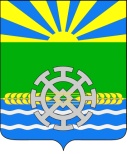 АДМИНИСТРАЦИЯ ПРИВОЛЬНОГО СЕЛЬКОГО ПОСЕЛЕНИЯ    КАВКАЗСКОГО  РАЙОНАПОСТАНОВЛЕНИЕ
от 31.01.2013                                                                                                                         № 12хутор ПривольныйО внесении изменений и дополнений в постановление главы Привольного сельского поселения от 30.07.2012 №47 «О создании эвакоприемной комиссии, стационарного пункта временногоразмещения и приемного эвакуационного пункта»         В связи с кадровыми перестановками п о с т а н о в л я ю:         1. Внести изменения и дополнения в постановление администрации Привольного сельского поселения от 30.07.2012 № 47 «О внесении изменений и дополнений в постановление главы Привольного сельского поселения от 06.04.2009 № 37 « О создании эвакоприемной комиссии, стационарного пункта временного размещения и приемного эвакуационного пункта» изложив приложение в новой редакции.          2.  Контроль за выполнением настоящего постановления оставляю за собой.         3.Постановление вступает в силу со дня его подписания.Составэвакоприемной комиссии администрации Привольногосельского поселения Кавказского районаУполномоченный на решение задачв области ГО и ЧС						                                  С.И.УшаковаИсполняющий обязанностиглавы Привольного сельского поселения Кавказского районаН.И. Фурса                ПРИЛОЖЕНИЕ                 УТВЕРЖДЕНО постановлением администрации Привольного сельского поселения                     Кавказского района от 31.01.2013 №  12ФурсаНина Ивановна- и.о.главы Привольного сельского поселения, председатель комиссии;Ушакова Светлана Ивановна- специалист 2 категории администрации                                     Привольного сельского поселения,   заместитель председателя комиссии.                                              Члены комиссии:                                              Члены комиссии:ЧертолясТатьяна Станиславовна– фельдшер Внуковского фельдшерско – акушерского пункта (по согласованию);СизоваЕлена Викторовна- специалист администрации                                  Привольного сельского поселения;ДеревянныхАнастасия Александровна- специалист ВУС администрации                                     Привольного сельского поселения;                                                          Гирда Юлия Николаевна- специалист 2 категории администрации                                  Привольного сельского поселения;КовалеваОльга Евгеньевна                                                   - специалист администрации      Привольного  сельского  БелаяМаксалина Магамедсаидовна  - директор ДК Привольного сельского поселения (по согласованию);ЛитвиненкоЛюбовь Николаевна- директор СОШ №9 (по согласованию);